MEXICO HOUSING AUTHORITY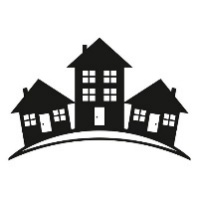 PO Box 484 – 828 Garfield Avenue – Mexico, Missouri 65265   Phone: (573) 581-2294 – Fax: (573) 581-6636 – www.mexicoha.comBoard of CommissionersHousing Authority of the City of Mexico, MissouriAGENDA Special MEETINGMHA Administration Office,828 Garfield Avenue, Mexico, MO 65265Scheduled forTuesday, March 24, 2020 at 3:30pmRevised to Conference call in number978.990.5000Access number 7950371.	Call to order by Chairperson Denise Harrington	2.	Roll Call by Tammy Dreyer, Executive Director3.	Adoption of Agenda4.	Comments from the Public (limit 3 minutes per person)5.	Approval of Consent Agenda	Approval of Regular meeting minutes for:  January 21, 2020	Approval of Regular meeting minutes for: February 18, 2020Executive Director’s Report:Financials b.	S8/PH Report c.	S8/PH Waitlistd.	Contract/Capital Fund/Modernization Projects e.	Maintenance Reports7.	Unfinished Business8.	New Business: 	Resolution 2929 Tenant Accounts Write off	Resolution 2930 Operating Budget Revision FY 2019/2020	Resolution 2931 Operating Budget FY 2020/20219.	Other Business: 10.	Comments from Commissioner:11.	Adjournment of Open Meeting:A complete agenda packet is available for review at the MHA office during regular business hours and posted on the MHA website at: www.mexicoha.com If you wish to participate in the meeting and require specific accommodations or services related to disability, please contact MHA at (573) 581-2294 press 2 and leave a message, at least one working day prior to the meeting.